            ŚLĄSKI  ZWIĄZEK  HOKEJA  NA TRAWIEz siedzibą: 41-100 Siemianowice , ul. 1-go Maja 18 NIP 643-10-22-908 Regon 272123140 konto :ING Bank Śląsk 0/Tarnowskie Góry  89 1050 1386 1000 0022 7051 0007Konto bankowe  „KADRA WOJEWÓDZKA „  ING Bank Śląski 93 1050 1386 1000 0023 1562 8806K O M U N I K A T     Nr  0 033 /2016 Halowe Mistrzostwa Śląska Dzieci grupa chłopców i dziewcząt.Komunikat zawiera:Wykaz uczestniczących drużyn w rozgrywkach o Halowe Mistrzostwo Śląska Dzieci grupa  chłopców i dziewcząt 2017.Terminarz rozgrywek, obsada sędziowska, DT, Gospodarz zawodów, obsługa medyczna oraz podział kosztów finansowo - organizacyjnych związanych z przeprowadzeniem zawodów.Sprawy organizacyjne.AD 1. w  rozgrywkach udział biorą n/w drużyny:Grupa chłopców:	1.  KKS Kolejarz 1 Gliwice	                        44-100 Gliwice ul.Bł. Czesława13                                                    	2.  KKS Kolejarz 2 Gliwice                           e-mail : zabaz@wp.pl 	3.  KKS Kolejarz 3 Gliwice            4. UKHT Ósemka 			          	42-612 Tarnowskie Góry, ul. Janasa 11						            e-mail : darek_maslyka@poczta.onet.pl   	5. UKS Orlęta Sosnowiec			41-208 Sosnowiec, Wojska Polskiego 86							e-mail: Jarek.zd@op.pl 	6. Drużyny Hokeja  Miasteczko Śląskie	42-612 Miasteczko Śląskie Śl., ul. Dworcowa 5							e-mail: am-hockey@tlen.pl             7. HKS Siemianowiczanka I                        	41-100 Siemianowice ,ul.1-go Maja 18                                                                                 	 e-mail: siemianowiczanka@gmail.com	8. UKS Trampkarz 22 Zabrze		41-803 Zabrze, ul. Bytomska 94							e-mail: sp22zygmunt@o2.pl grupa dziewcząt:KKS Kolejarz 1				44-100 Gliwice, Bł. Czesława 13KKS Kolejarz 2				e-mail: zabaz@wp.pl KKS Kolejarz 3				            jmm63@tlen.pl KKS Kolejarz 4KKS Kolejarz 5UKS Orlęta Sosnowiec			41-208 Sosnowiec, Wojska Polskiego 86						E-mail: Jarek.zd@op.pl HKS Siemianowiczanka 			41-100 Siemianowice Śl., ul 1-go Maja 18							e-mail: ol1@wp.pl AD 2. Terminarz rozgrywek:  pierwszy turniej grupa chłopców - gry eliminacyjne:14.01.2017  (Sobota) Hala sportowa Tarnowskie Góry  ul. Obwodnica 8godz. 13,30     odprawa techniczna  godz. 	14,00   	Nr 01/Dz/Ch.		Kolejarz 1          	-   Kolejarz 2           	14,20	 	Nr 02/Dz/Ch.		Kolejarz 3 	       	-   HKS           	14,40    	Nr 03/Dz/Ch		Orlęta 			-  Trampkarz           	15,00    	Nr 04/Dz/Ch.		Miasteczko 		-  Ósemka           	15,20    	Nr 05/Dz/Ch.		Kolejarz 1		-  Kolejarz 3           	15,40    	Nr 06/Dz/Ch.	      	Kolejarz 2		-  HKS16,00		Nr 07/Dz/Ch.		Miasteczko 		-  Orlęta16,20		Nr 08/Dz/Ch.		Trampkarz 		-  Ósemka16,40		Nr 09/Dz/Ch.		Kolejarz 1 		-  HKS17,00		Nr 10/Dz/Ch.		Kolejarz 2 		-  Kolejarz 317,20		Nr 11/Dz/Ch.		Ósemka 		-  Orlęta17,40		Nr 12/Dz/Ch.		Miasteczko 		-  TrampkarzGodz.  18,00   koniec zawodów komisja techniczna: (Bardzo proszę kluby o powiadomienie sędziów): DT  Emilia LisońSędziowie: Karolina Soczalska, Klim Kamil, Dominik Grzegorz, Oleś Natalia, Małgorzat Siwiec, Oliwia Mielczarekkoszty organizacyjne: UKHT Ósemka Tarnowskie Góry  – wynajem hali, zabezpieczenie medyczne.Śl.Z.H.T. opłata DT(1 x 85,00) 6 sędziów(6 x 60,00).Drugi turniej grupa dziewcząt:18.02.2017  (sobota) Hala sportowa Pszczelnik Siemianowice Śl. Park Pszczelnikgodz. 10,00     odprawa techniczna godz.   10,20	 	Nr 01/Dz/Dz.		Kolejarz 1 		- Kolejarz 2	           	10,40    	Nr 02/Dz/Dz.		Kolejarz 3 		- Kolejarz 4           	11,00    	Nr 03/Dz/Dz.		Kolejarz 5 		- Orlęta	           	11,20    	Nr 04/Dz/Dz.		Siemianowiczanka 	- Kolejarz 1	           	11,40    	Nr 05/Dz/Dz.	      	Kolejarz 2		- Kolejarz 312,00		Nr 06/Dz/Dz.		Kolejarz 4		- Kolejarz 512,20		Nr 07/Dz/Dz.		Siemianowiczanka 	- Orlęta12,40		Nr 08/Dz/Dz.		Kolejarz 1 		- Kolejarz 313,00		Nr 09/Dz/Dz.		Kolejarz 2		- Kolejarz 413,20		Nr 10/Dz/Dz.		Siemianowiczanka	- Kolejarz 5		13,40		Nr 11/Dz/Dz.		Orlęta			- Kolejarz 314,00		Nr 12/Dz/Dz.		 Kolejarz 1		- Kolejarz 414,20		Nr 13/Dz/Dz.		Siemianowiczanka 	- Kolejarz 214,40		Nr 14/Dz/Dz.		Kolejarz 5 		- Kolejarz 3Godz. 15,00  		koniec zawodów komisja techniczna: Bardzo proszę kluby o powiadomienie sędziów nie mam adresów e-mail do wyznaczonych osób.DT  Paulina Reder,Sędziowie: Grzegorz Janota, Karolina Drabik, Katarzyna Grudziewicz, Sara Wojtyna, Klim Kamil, Krystian Szwarcer.koszty organizacyjne: HKS Siemianowiczanka Siemianowice Śl.  – wynajem hali, zabezpieczenie medyczne.Śl.Z.H.T. opłata DT(1 x 85,00) 6 sędziów(6 x 60,00).trzeci turniej grupa chłopców – gry eliminacyjne:19.02.2017  (niedziela) Hala sportowa Zespołu Szkół nr 1 Gliwice ul. Kozielska 39godz. 11,45     odprawa techniczna Godz.  16,30   koniec zawodów komisja techniczna: (Bardzo proszę kluby o powiadomienie sędziów): DT  Kacper ŻabiałowiczSędziowie: Karolina Soczalska, Klim Kamil, Dominik Grzegorz, Oleś Natalia, Małgorzat Siwiec, Oliwia Mielczarekkoszty organizacyjne: KKS Kolejarz Gliwice  – wynajem hali, zabezpieczenie medyczne.Śl.Z.H.T. opłata DT(1 x 85,00) 6 sędziów(6 x 60,00).czwarty turniej finały grupa dziewcząt i chłopcy:12.03.201612.03.2016 (niedziela)  Hala Sportowa, Zespół szkół nr 1 Gliwice ul. Kozielska 39Godz. 11,45     odprawa techniczna Grupa chłopców- gry eliminacyjne:W grupie chłopców drużyny będą rozgrywać finał o miejsca na podstawie klasyfikacji zajętych miejsc w poprzednich turniejach:O miejsce 7 drużyny które zajęły miejsca 7,8 w tabeli po turniejach eliminacyjnych, rozegrają pomiędzy sobą jedno spotkanie  bez zaliczania wyników z  eliminacji.O miejsce 5 drużyny które zajęły miejsca 5,6 w tabeli po turniejach eliminacyjnych, rozegrają pomiędzy sobą jedno spotkanie  bez zaliczania wyników z  eliminacji.O miejsce 3 drużyny które zajęły miejsca 3,4 w tabeli po turniejach eliminacyjnych, rozegrają pomiędzy sobą jedno spotkanie  bez zaliczania wyników z  eliminacji.O miejsce 1 drużyny które zajęły miejsca 1,2 w tabeli po turniejach eliminacyjnych, rozegrają pomiędzy sobą jedno spotkanie  bez zaliczania wyników z  eliminacji.Tabela po grach eliminacyjnych - grupa ChłopcówGry finałowe grupa chłopców , gry c.d grupa dziewczątGodz. 17,00 zakończenie zawodów, wręczenie pucharów i medalikomisja techniczna: DT  Emilia Lisoń, komisja Techniczna- sędzia czasu Kacper Żabiałowicz Sędziowie: Mielczarek Oliwia, Siwiec Małgorzata, Klyta Klaudia, Soczalska Karolina, Natalia Oleś, Dominik Grzegorz. koszty organizacyjne : KKS Kolejarz Gliwice – wynajem hali sportowej, zabezpieczenie medyczneŚl.Z.H.T. opłata DT(1 x 85), komisja techniczna (1x85,00)  6  sędziów (6x 60,00)AD. 3 sprawy organizacyjne:Wszystkie  osoby pełniące funkcję podczas rozgrywania zawodów; Sedziowie, DT, komisja techniczna  muszą posiadać nr PESEL co będzie podstawą do dokonania wypłaty ryczałtu sędziowskiego tytułem pełnienia funkcji podczas zawodów, a to jest podstawą do wystawienia dokumentu PIT 11 stwierdzającego wysokość dochodu do  rozliczenia z Urzędem Skarbowym.Klasyfikacja końcowa dla drużyn chłopców i dziewiczą będzie prowadzona oddzielnie.Tytuł Halowego Mistrza Śląska Chłopców zdobędzie drużyna która będzie sklasyfikowana na najwyższym miejscu wśród drużyn chłopców i dalej następne miejsca. Tytuł Halowego Mistrza Śląska Dziewcząt zdobędzie drużyna która będzie sklasyfikowana na najwyższym miejscu wśród drużyn dziewcząt i dalej następne miejsca.       -     Do gry uprawni są zawodnicy i zawodniczki urodzeni w roku  2005 i młodsi.     W drużynach               chłopców mogą występować dziewczyny, natomiast w drużynach dziewcząt udział chłopców             jest zabroniony.Drużyny występuje w 12 osobowych składach w tym bramkarze. W trakcie rozgrywania zawodów na boisku może się znajdować 6 zawodników w tym bramkarz, lub zawodnik oznaczony innym kolorem koszulki i ma uprawnienia  bramkarza.Czas gry jednego spotkania 1 x 15 minut bez przerwy.Drużyny dziewcząt rozgrywają spotkania w systemie każdy z każdym w dwóch  turniejach, drużyny chłopców rozgrywają spotkania w systemie każdy z każdym jako eliminacje, a podczas trzeciego turnieju grają gry finałowe o miejsca zgodnie z zapisem przy czwartym turnieju.Zawody są rozgrywane zgodnie z  Regulaminem Rozgrywek PZHT.Gospodarz zawodów ma obowiązek zabezpieczyć: halę sportową do rozgrywania zawodów oraz  opiekę medyczna na zawody i dokonać opłaty.Drużyny uczestniczą w turnieju na koszt własny (koszty przejazdu, napoje podczas zawodów)Drużyny uczestniczące w turnieju  na własną odpowiedzialność i posiadają  ubezpieczenie NW i OC w zakresie uprawiania sportu.Konferencja techniczna odbędzie  się 30 minut przed każdym turniejem.Przypominam, że wskazaniem regulaminu  jest by kapitan drużyny posiadał opaską na ramieniu w kolorze  innym niż koszulka, lub innym wyróżniającym się znakiem na koszulce zawodnika.Kierownicy drużyn mają obowiązek podczas konferencji technicznej przedłożyć Komisji Technicznej  listę startową  zawodników, licencję zawodnika PZHT oraz ważną kartę zdrowia.Kierownictwo Klubu uczestniczących drużyn w pełni ponosi odpowiedzialność za uczestniczących zawodników w turnieju w zakresie zdolności lekarskiej do uprawiania sportu wydanej przez uprawnionego lekarza do orzekania w sporcie oraz w zakresie  uprawnień zawodnika do gry zgodnie z wymogami przepisów i Regulaminem  PZHT.Kierownictwo drużyn uczestniczących w zawodach w pełni ponosi odpowiedzialność za szkody umyślne i nie umyślne powstałe i wyrządzone przez zawodników pozostających pod opieką Kierownika, Trenera, Opiekunów podczas turnieju, szczególnie w szatniach i zapleczu socjalnym które zostanie im użyczone do korzystania podczas turnieju.Ze sportowym pozdrowieniem      O R G A N I Z A T O Rnasi partnerzy: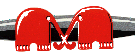 Zadania zostały wsparte ze środków budżetowych Samorządu Województwa ŚląskiegoSiemianowice 2016.12.25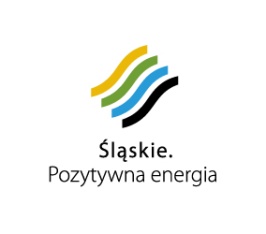 Godz.Nrspotkaniadrużynawynikdrużyna12,2013/Dz/ChKolejarz 1:Orlęta12,4014/Dz/ChKolejarz 2:Trampkarz13,0015/Dz/ChKolejarz 3:Miasteczko13,2016/Dz/ChÓsemka :Siemianowiczanka13,4017/Dz/ChKolejarz 1:Trampkarz14,0018/Dz/ChKolejarz 2:Miasteczko14,2019/Ch/ChKolejarz 3:Ósemka14,4020/Dz/ChOrlęta:Siemianowiczanka15,0021/Dz/ChKolejarz 1:Miasteczko15,2022/Dz/ChKolejarz 2:Ósemka15,4023/Dz/ChKolejarz 3:Orlęta16,0024/dz/ChTrampkarz :SiemianowiczankaGodz.Nrspotkaniadrużynawynikdrużyna12,2025/Dz/ChKolejarz 1:Ósemka12,4026/Dz/ChKolejarz 2:Orlęta13,0027/Dz/ChKolejarz 3:Trampkarz13,2028/Dz/ChSiemianowiczanka :MiasteczkomiejsceNazwa Klubu , drużynyilośćpunktybramkimiejscowośćspotkańzdobytestraconeróżnicaKKS Kolejarz 1 Gliwice7KKS Kolejarz 2 Gliwice7KKS Kolejarz 3 Gliwice7Drużyna Hokeja Miasteczko Śląskie7UKS Orlęta Sosnowiec7UKHT Ósemka Tarnowskie Góry7HKS Siemianowiczanka7UKS Trampkarz Zabrze7Godz.Nrspotkaniadrużynawynikdrużyna13,4015/Dz/DzKolejarz 4:Orlęta14,0016/Dz/DzKolejarz 2:Kolejarz 514,2029/Dz/Chmiejsce 8:miejsce 714,4017/Dz/DzKolejarz 3:Siemianowiczanka15,0018/Dz/DzKolejarz 1:Orlęta15,2030/Dz/Chmiejsce 6:miejsce 515,4019/DZ/DzKolejarz 4:Siemianowiczanka16,0031/DZ/ChMiejsce 4:Miejsce 316,2020/Dz/DzKolejarz 2:Orlęta16,4032/Dz/ChMiejsce 2:Miejsce 117,0021/Dz/DzKolejarz 1:Kolejarz 5Otrzymują:8 x kluby1 x WGiD Śl.Z.H.T.DT, sędziowie1 x a/a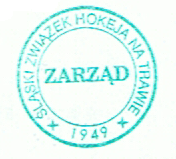             Przewodnicząca             WGiD Śl.Z.H.T.            /-/ Joanna Chrost                   PREZES      / -/  Andrzej Miśkiewicz 